17/11/2023BionexoRESULTADO – TOMADA DE PREÇON° 20231011TP52108HEAPAO Instituto de Gestão e Humanização – IGH, entidade de direito privado e sem fins lucrativos,classificado como Organização Social, vem tornar público o resultado da Tomada de Preços, com afinalidade de adquirir bens, insumos e serviços para o HEAPA - Hospital Estadual de Aparecida deGoiânia, com endereço à Av. Diamante, s/n - St. Conde dos Arcos, Aparecida de Goiânia/GO, CEP:74.969-210.Bionexo do Brasil LtdaRelatório emitido em 17/11/2023 15:32CompradorIGH - HUAPA - HOSPITAL DE URGÊNCIA DE APARECIDA DE GOIÂNIA (11.858.570/0004-86)AV. DIAMANTE, ESQUINA C/ A RUA MUCURI, SN - JARDIM CONDE DOS ARCOS - APARECIDA DE GOIÂNIA,GO CEP: 74969-210Relação de Itens (Confirmação)Pedido de Cotação : 322512826COTAÇÃO Nº 52108 - MATERIAIS DE LIMPEZA E DESCARTAVEIS - HEAPA NOV/2023Frete PróprioObservações: *PAGAMENTO: Somente a prazo e por meio de depósito em conta PJ do fornecedor. *FRETE: Sóserão aceitas propostas com frete CIF e para entrega no endereço: AV. DIAMANTE, ESQUINA C/ A RUA MUCURI,JARDIM CONDE DOS ARCOS, AP DE GOIÂNIA/GO CEP: 74969210, dia e horário especificado. *CERTIDÕES: AsCertidões Municipal, Estadual de Goiás, Federal, FGTS e Trabalhista devem estar regulares desde a data daemissão da proposta até a data do pagamento. *REGULAMENTO: O processo de compras obedecerá aoRegulamento de Compras do IGH, prevalecendo este em relação a estes termos em caso de divergência.Tipo de Cotação: Cotação NormalFornecedor : Todos os FornecedoresData de Confirmação : TodasFaturamentoMínimoValidade daPropostaCondições dePagamentoFornecedorPrazo de EntregaFrete ObservaçõesSolê Embalagens LtdaGOIÂNIA - GOKenia Silveira Rodrigues - (62) 3142-2 dias apósconfirmação12R$ 300,0000R$ 500,000020/11/202320/11/202330 ddl28 ddlCIFCIFnullnull2852keniasilveira31@gmail.comMais informaçõesSão José Comércio de EmbalagensEireli-MEGOIÂNIA - GO3 dias apósconfirmaçãoTIAGO OLIVEIRA - (62) 3942-5161tiago_distribuidora@hotmail.comMais informaçõesProgramaçãode EntregaPreço PreçoUnitário FábricaValorTotalProdutoCódigoFabricante Embalagem Fornecedor Comentário JustificativaRent(%) QuantidadeUsuárioSACOPLASTICOTRANSP.0X30CM ->SACOPLASTICOTRANSPARENTEDaniellyEvelynPereira DaCruz2SACOPLASTICO20X30X0,6 -EMPLAV -EMPLAVSolêEmbalagensLtdaR$R$R$551,700042741-KGnull-30 Unidade18,3900 0,000020 X 30 -17/11/202315:17FECHOHERMETICO -(KILO)TotalParcial:R$551,700030.0Total de Itens da Cotação: 7Total de Itens Impressos: 1Programaçãode EntregaPreço PreçoUnitário FábricaValorTotalProdutoCódigoFabricante Embalagem Fornecedor Comentário JustificativaRent(%) QuantidadeUsuário;ElpackingDaniellyEvelynPereira DaCruzBOBINAPLASTICA50X70PICOTADA -BETAfrete FOB -HB Comercionãorespondeuemail deBOBINAPLASTICAPICOTADA 50 XSão JoséComércio deEmbalagensEireli-MER$R$R$1242857328--UNDnullnull30 Unidade500 Pacote44,7500 0,00001.342,50007017/11/202315:17PLASTICOhomologação.COPOCOPOPLASTICOTRANSP. 200PCT/ 100UNDSão JoséComércio de;- HBR$R$R$DaniellyEvelynPereira DaDESCARTAVELTRANSPARENTEComercio não 3,4900 0,0000respondeu1.745,0000https://bionexo.bionexo.com/jsp/RelatPDC/relat_adjudica.jsp1/2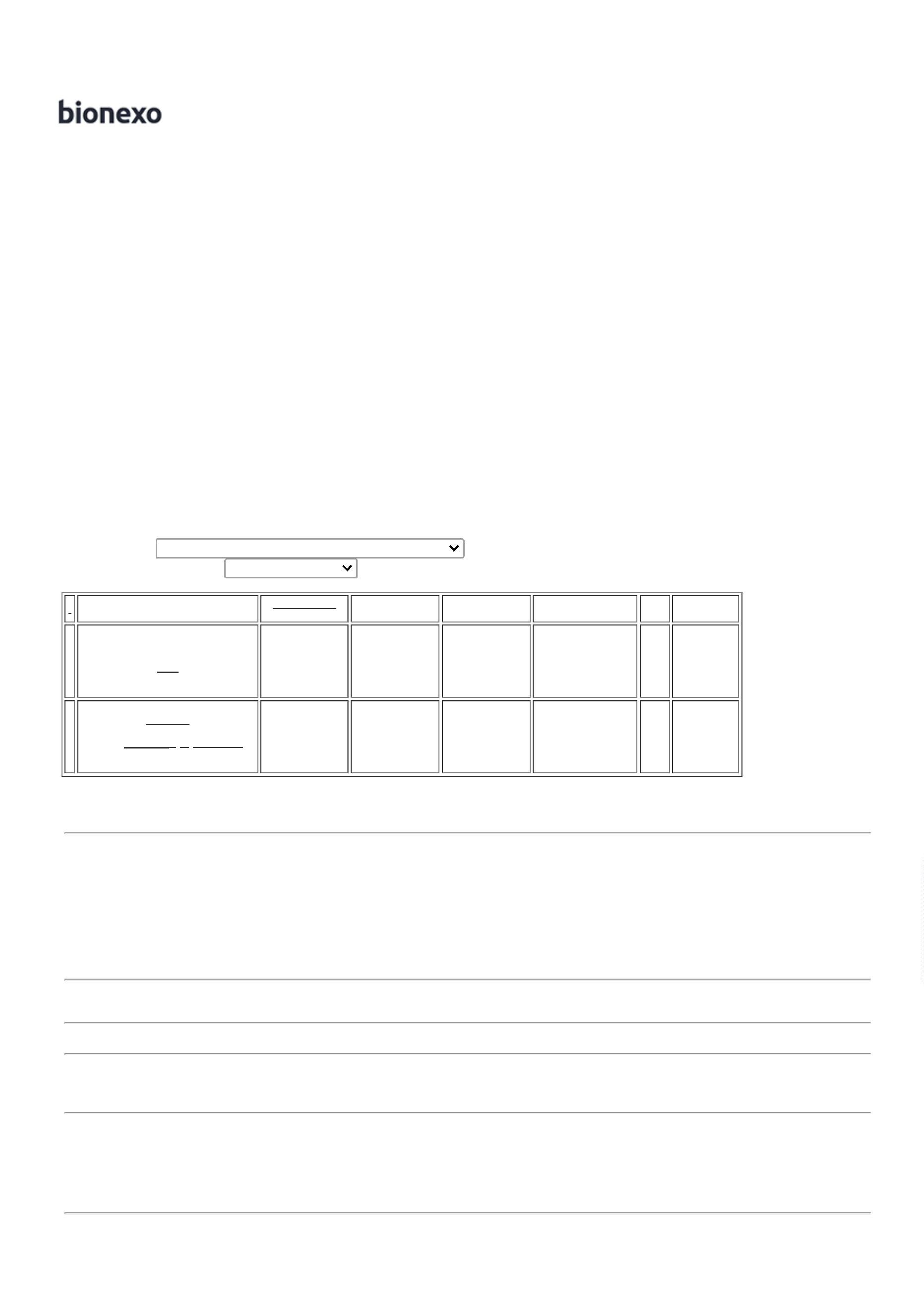 17/11/2023Bionexo200ML PCTML 100X1 -TERMOPOT -TERMOPOTEmbalagensEireli-MEemail dehomologação.CruzC/100 ->ATOXICO, EMPOLIESTIRENOATOXICO.17/11/202315:17CADA PACOTEEM 100 COPOSDEVERA TERPESO MINIMO160G. PACOTESACOPLASTICOTRANSP.5X30CM ->TRANSPARENTEALTERAÇÃONA MEDIDA DE5X29 PARA5X30 PADRÃOSACOPLASTICOTRANSP.VIRGEM;HB Comercioe 3rDaniellyEvelyn1São JoséComércio deEmbalagensEireli-MEEmbalagensnãoresponderamemail dePereira DaCruzR$R$R$696,000038734-KGnull40 Unidade;15X3017,4000 0,00000,06MM -UNIPLAST -UNIPLAST17/11/202315:171homologação.1ABNT - (KILO)SACOPLASTICOTRANSP. 25X35SACOPLASTICOTRANSP. 100VIRGEM25X350,06MM PCTC/ 1KG -DaniellyEvelynPereira DaCruz;HB Comercionãorespondeuemail deSão JoséComércio deEmbalagensEireli-ME-> SACOR$R$R$522,00005PLASTICOTRANSPARENTEESPESSURAMEDIA 25 X 35UNIDADE26308-PCT 1 KGnull30 Unidade17,4000 0,0000homologação.17/11/202315:17UNIPLAST -UNIPLAST-SACOPLASTICOTRANSP.;HB Comercioe 3rEmbalagensnãoresponderamemail dehomologação.DaniellyEvelynPereira DaCruzSACOPLASTICOVIRGEMSão JoséComércio deEmbalagensEireli-MER$R$R$696,00006750X80X12CM - 4097--PCT C/ 1 KGnullnull40 Unidade50X80 -17,4000 0,0000>-UNIPLAST -UNIPLASTREFORCADO - (KILO )17/11/202315:17SACOPLASTICOTRANSP.80X120 CM - PCT. C/ 1KGTOPPLASTICO-DaniellyEvelynPereira DaCruz;HB Comercionãorespondeuemail deSACOPLASTICOTRANSPARENTE0X120 ( KILO )São JoséComércio deEmbalagensEireli-MER$R$R$4310560 Unidade17,4000 0,00001.044,00008homologação.17/11/202315:17TOPPLASTICOTotalParcial:R$7700.030.06.045,5000Total de Itens da Cotação: 7Total de Itens Impressos: 6TotalGeral:R$6.597,2000Clique aqui para geração de relatório completo com quebra de páginahttps://bionexo.bionexo.com/jsp/RelatPDC/relat_adjudica.jsp2/2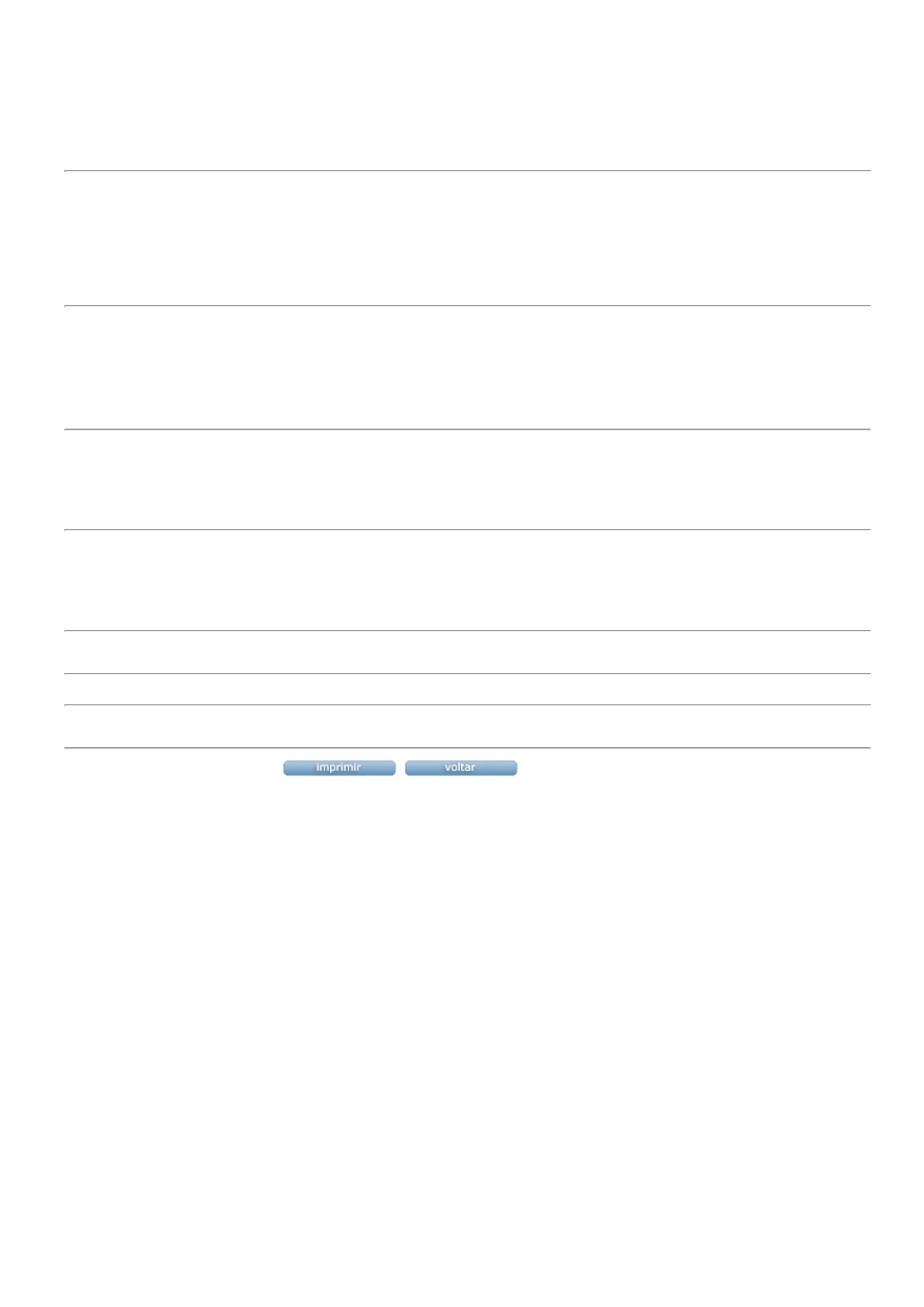 